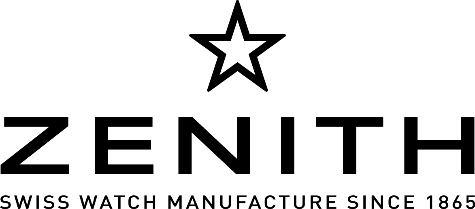 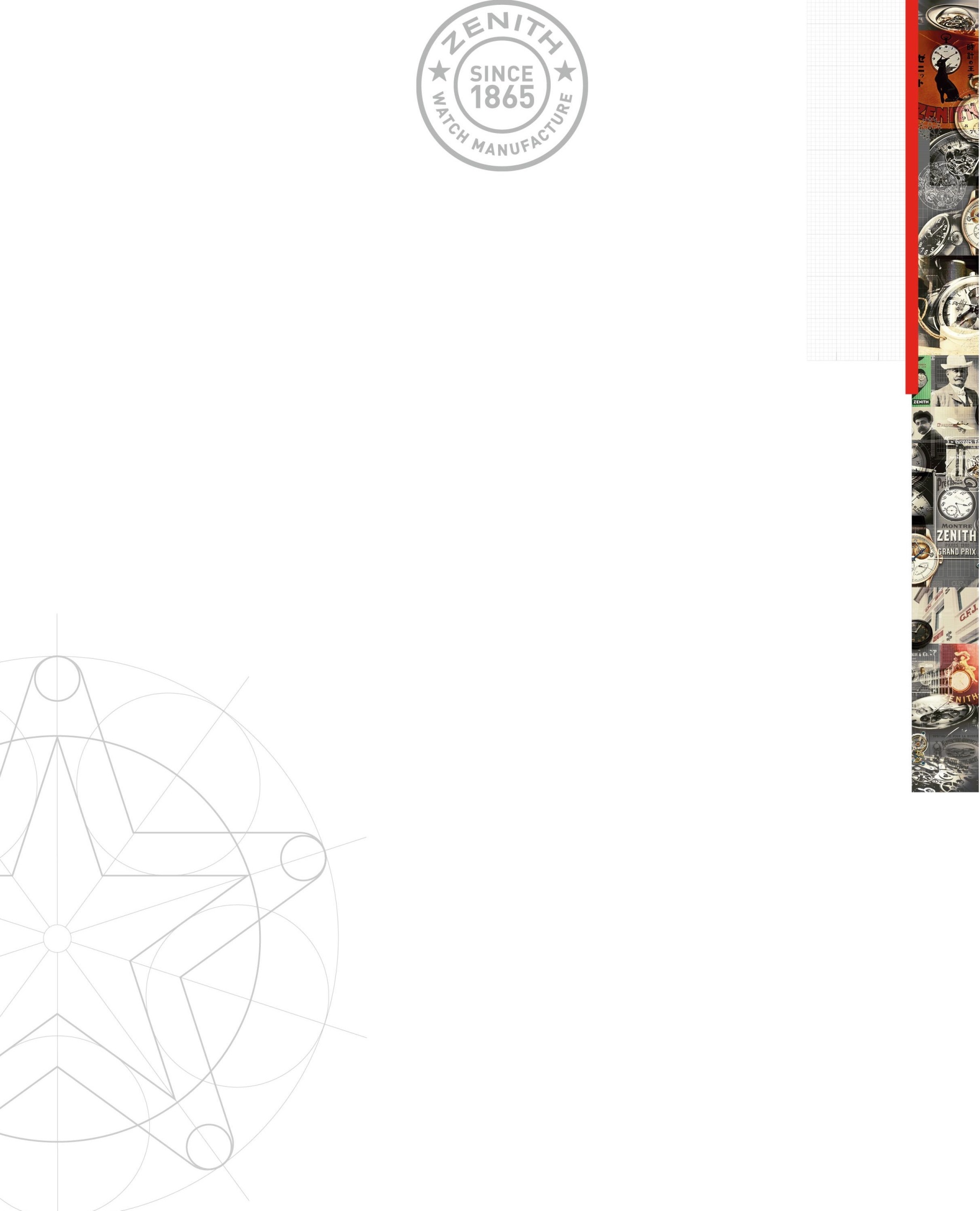 Chronomaster El Primero Sport Land Rover BAR Team Edition：致敬路虎本·安思雷帆船队的特别款运动腕表真力时荣耀推出专为帆船运动爱好者和经验丰富的水手设计的全新计时码表Chronomaster El Primero Sport Land Rover BAR 腕表，搭载传奇的 El Primero 星速计时码表机芯，振频达 36,000 次/小时，仅限量发行250 枚。该表配备全新碳纤维镀层表带，材质与该队的帆船材料相呼应。表壳防水深度达 200 米，无论是否在水下环境中都能保持腕表的高性能表现。倒计时已经开始！真力时及其全新的 Chronomaster El Primero Sport Land Rover BAR 腕表将全程陪伴路虎本·安思雷帆船队 (Land Rover BAR) 征战惊险的美洲杯赛事，助力其实现 #BringtheCupHome（把奖杯带回家乡）！新的传奇璨然问世继去年 11 月真力时和路虎本·安思雷帆船队宣布合作之后，双方将共同迎接下一个挑战：角逐第 35 届美洲杯帆船赛。全新的 Chronomaster El Primero Sport Land Rover BAR 腕表将最出色的瑞士制表技术和创新理念与英国设计灵感和谐融汇。该表承袭了著名的El Primero 1969腕表基因。1865 年由位于瑞士力洛克的真力时制表厂研发和生产的El Primero 1969 腕表至今仍是世界最精准的量产计时码表之一，问世一个半世纪以来已赢得 2,333 项测时大奖。El Primero Sport 腕表采用直径为 45 毫米的精钢表壳，搭载著名的 El Primero 星速 400 B 自动计时机芯。机芯应用了集成导柱轮结构，振频更是高达 36,000 振次/小时。这一新表款的防水深度达到 200 米，配备新款碳纤维镀层黑色橡胶表带 — 路虎本·安思雷帆船队的帆船上也采用了相同材质的部件。表背还带有本·安思雷爵士的幸运数字 3，这一数字一直出现在他所有赢得比赛的帆船上。路虎本·安思雷帆船队及其“R1”参赛船本·安思雷帆船队 (BAR) 于 2014 年 6 月 10 日创立，当时剑桥公爵夫人殿下出席了成立仪式。船队由四次奥运金牌得主兼第 34 届美洲杯冠军 Ben Ainslie 爵士创建，由英国乃至国际上顶尖的水手、设计师、建造者和赛事支持人员组成，致力于代表英国出战，并赢得美洲杯冠军，而这项赛事正是在1851年诞生于英国。2017年美洲杯赛事将在百慕大进行，这支队伍将驾驶全新的美洲杯参赛船 R1第 21 次代表英国出征，按照严苛的比赛路线全力驰骋，最高时速可达每小时 60 英里。此次比赛将由本·安思雷爵士掌舵，带领六名船员，驾驶这只高科技水翼船在水面飞驰。该船绳索仅有 67 米长，但其配有 130 米的液压管道；此外还有超过 1200 米的各种电子和电气设备的电线，连接着 190 个传感器和 4 台摄像机 — 所有这些设备都装在长度仅有 15 米的船体内！真力时及其全新 Chronomaster El Primero Sport Land Rover BAR 腕表将陪伴路虎本·安思雷帆船队征战整个惊险赛事，助力该队实现其伟大梦想：赢得美洲杯，将这项世界体坛历史最悠久的国际奖杯，在165年后带回发源地英国。  真力时真诚祝愿路虎本·安思雷帆船队 #BringtheCupHome（把奖杯带回家乡）！欢迎关注路虎本·安思雷帆船队：http://www.landroverbar.com/ CHRONOMASTER EL PRIMERO SPORT LAND ROVER BAR TEAM EDITION 腕表表款规格型号：03.2282.400/91.R578El Primero 星速 400B 自动机芯机芯 13¼``` (直径：30 毫米)机芯厚度 6.6 毫米组件数 326宝石数量 31频率 36,000振次/小时 (5赫兹)动力存储 至少 50 小时修饰 摆陀饰有“日内瓦波纹” (Côtes de Genève) 图案功能 中置时、分显示9 点钟位置设小秒针计时码表功能：- 中置计时指针- 6 点钟位置设 12 小时计时盘- 3 点钟位置设 30 分钟计时盘测速刻度6 点钟位置设日期指示表壳、表盘及指针直径 45 毫米显示直径 37.7 毫米厚度 14.05 毫米表镜 弧形双面防眩处理蓝宝石水晶表背 透明蓝宝石水晶玻璃饰以路虎本·安思雷帆船队标志材质 精钢防水能力 20 ATM表盘 青灰色天鹅绒饰面时标 镀铑，多切面设计，涂有 SuperLuminova® 夜光材料 C1指针 镀铑，多切面设计，涂有 SuperLuminova® 夜光材料 C1 [指针]表带 & 表扣表链编号：27.00.2218.578名称：黑色橡胶表带，覆以碳纤维涂层表扣 27.03.0208.940精钢三叠表扣限量 250 枚